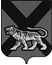 ТЕРРИТОРИАЛЬНАЯ ИЗБИРАТЕЛЬНАЯ КОМИССИЯ ХАНКАЙСКОГО РАЙОНАР Е Ш Е Н И Е19.05.2023 		                 с. Камень-Рыболов	                          № 42/161О проведении Дня молодого избирателя в Ханкайском муниципальном округе в 2023 году Заслушав информацию председателя территориальной избирательной комиссии Ханкайского района Гурулевой О.В. об исполнении решения территориальной избирательной комиссии Ханкайского района от 02.03.2023    № 40/157 «О проведении Дня молодого избирателя в Ханкайском муниципальном округе в 2023 году», территориальная избирательная комиссия Ханкайского районаРЕШИЛА:         1. Информацию о проведении Дня молодого избирателя в Ханкайском муниципальном округе в 2023 году принять к сведению (прилагается). 2. Решение территориальной избирательной комиссии Ханкайского района от 02.03.2023 № 40/157 «О проведении Дня молодого избирателя в Ханкайском муниципальном округе в 2023 году» снять с контроля.Председатель комиссии                                                                     О.В.ГурулеваСекретарь заседания			                                              А.М. Иващенко